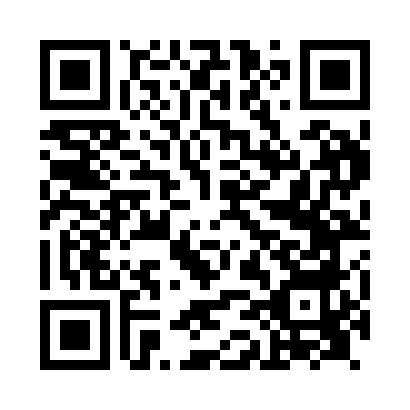 Prayer times for Allt Mhoille, UKWed 1 May 2024 - Fri 31 May 2024High Latitude Method: Angle Based RulePrayer Calculation Method: Islamic Society of North AmericaAsar Calculation Method: HanafiPrayer times provided by https://www.salahtimes.comDateDayFajrSunriseDhuhrAsrMaghribIsha1Wed3:265:331:176:309:0211:102Thu3:245:311:176:319:0411:113Fri3:235:291:176:339:0611:124Sat3:225:271:176:349:0811:135Sun3:215:241:176:359:1011:146Mon3:205:221:176:369:1211:157Tue3:195:201:176:379:1411:168Wed3:185:181:176:399:1611:179Thu3:165:161:176:409:1811:1810Fri3:155:141:166:419:2011:1911Sat3:145:121:166:429:2211:2012Sun3:135:101:166:439:2411:2013Mon3:125:081:166:449:2611:2114Tue3:115:061:166:459:2811:2215Wed3:105:041:166:469:3011:2316Thu3:105:021:166:489:3211:2417Fri3:095:001:166:499:3411:2518Sat3:084:591:176:509:3511:2619Sun3:074:571:176:519:3711:2720Mon3:064:551:176:529:3911:2821Tue3:054:541:176:539:4111:2922Wed3:054:521:176:549:4311:3023Thu3:044:501:176:559:4411:3124Fri3:034:491:176:559:4611:3225Sat3:024:471:176:569:4811:3326Sun3:024:461:176:579:4911:3327Mon3:014:451:176:589:5111:3428Tue3:014:431:176:599:5211:3529Wed3:004:421:187:009:5411:3630Thu2:594:411:187:019:5511:3731Fri2:594:401:187:019:5711:37